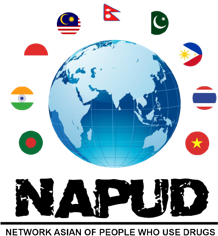 Membership Subscription Form 2023PLEASE READ THE MEMBERSHIP SUBSCRIPTION DETAILS CAREFULLYAbout NAPUDNetwork of Asian People who Use Drugs (NAPUD) is a regional membership network and a peer-led organization that seeks to promote the health and defend the rights of people who use drugs. NAPUD works with a mission to build a strong sustained voice of Asian People Who Use Drugs (PUD) that will defend, support, and promote Health, Human Rights and Harm Reduction and end the criminalization, marginalization, stigma, and discrimination of PUD living in Asia. NAPUD is founded on the principles that it is OF People Who Use Drugs, BY People Who Use Drugs and FOR People Who Use Drugs. NAPUD currently works with National Networks and key partners in 09 Asian countries namely Bangladesh, India, Indonesia, Malaysia, Nepal, Pakistan, The Philippines, Thailand, and Vietnam.Membership CriteriaAccording to the constitution of NAPUD 2021, “Any individual having a history of drug use can be a member of NAPUD”. This refers to individuals who have used drugs or are currently using illicit, socially unaccepted, banned, or controlled drugs. New membership should be recommended by the executive board member(s) of the country network and/or the country representative of NAPUD Executive Board.Each member of NAPUD is mandated to advocate to bring paradigm shift in the way people who use drugs are generally perceived and treated within their communities, by their families and the society at large. Each individual member is expected to act in their best interests in reforming drugs laws thereby putting their best efforts in drug policy reform. NAPUD members shall consider their personal responsibility to serve on NAPUD’s mandate of ensuring health and human rights ‘BY’ the people who use drugs, ‘FOR’ people who use drugs, and ‘TO’ the people who use drugs in the South Asian and Southeast Asian region. All members are expected to abide by the NAPUD constitution, other NAPUD organizational manual and guidelines and its official position. Members shall put their best efforts for direct community representation at all relevant platforms. Note:Submission of the ‘Membership Subscription Form’ (MSF) does not necessarily means acceptance of the application. NAPUD shall go through a verification process by members in your community and other country partners. The verification process is to ensure anonymity and safety of all NAPUD membership. This is also to notify that the membership will be in a closed group.To apply for individual membership subscription, please fill your information in this Membership Subscription Form and email: To: hrnapud@gmail.com and CC: info@napud.org Email subject line: Membership Subscription Request – YOUR NAME – COUNTRY NAMEMembership Subscription Form 2022Unique Identification Number (UID)(To be filled by NAPUD)Name in Full Year of BirthGenderNationality Country of ResidenceCurrent residential location:State/Province/District/BlockDo you identify yourself as a person who uses/have used illicit, socially unaccepted, banned, or controlled drugs? Yes NoAre you a part of/member of the Drug User’s Network at national/state/provincial/district/block level? Yes NoIf your answer to the above is ‘Yes’, then please provide name of the NetworkPlease provide a reference (preferably of the Executive Board Member of your respective network/group)(Provide name & contact email ID)Your email IDYour phone number (including country code) Provide number with WhatsApp